_______________________________________________________OBJECTIVE	Ambitious qualified Dentist with excellent organisational and interpersonal skills keen to secure a position with a dynamic and progressive dental practice. DHA LICENSE                  Holder of valid DHA License.PROFESSIONAL      September 2014                                  Computer Guided Implantology and Easy Implant Hands-On Course.                                  May 2013                                  COURSES AND        Computer Guided Implantology, Hands-On Course.CDE                          May 2013                                  CAD/CAM And Digital Dentistry International Conference.                                           February 2013                         UAE International Dental Conference And Arab Dental Exhibition.                            EMPLOYMENT     2015 (March till date)                                General Dental Practitioner                               New Sanaiya Clinic (Br), Hor Al Anz, Dubai. (March-April)                               New Sanaiya Clinic, Sonapur, Dubai. (June- July)                               Responsibilities:Diagnosing dental problems and providing adequate treatment.Fabrication of tooth veneersPerforming dental prophylaxis (scaling and polishing)Performed surgical third molar and complicated tooth extractions Cavity filling with composite, Amalgam and temporary tooth filling materials.Root canal treatment on anterior and posteriors.Full and partial removable dentures.Crown and bridge.Implementing teeth whitening procedures Prescribing medications for patientsMedical billing and insurance claims.Attended to 150 to 170 patients per month.Built a good clientele in just a period of two months.                              2013 – 2014 (June)                              General Dental Practitioner                               Digital Polyclinic, Oud Metha, Dubai.                                  Responsibilities:Diagnosing dental problems and providing adequate treatment.Making X-rays using RVG ( Digital Radiography)Performing dental prophylaxis (scaling and polishing)Performed non - surgical third molar and complicated tooth extractions Cavity filling with composite and temporary tooth filling materials.Root canal treatment on anterior and posteriors.Post and core build up.Full and partial removable dentures.Crown and bridge.Implementing teeth whitening procedures Prescribing medications for patientsFollow-up appointment on patients who underwent delicate dental proceduresMedical billing and insurance claims.Managing the whole dental set-up including purchasing of dental supplies.                                   2011 – February to JunePart time Dental PractitionerDr. Raman Dental Health Centre, Ranipet, TN, IndiaResponsibilities:Diagnosed dental problems in adult and pediatric patientsPerformed dental prophylaxis (teeth cleaning)Performed tooth extractionsCavity filling and applied sealants as neededMake root canals in lieu of teeth extractionsImplementing teeth whitening procedures Prescribed medications for patientsFollow-up appointment on patients who underwent delicate dental procedures2009 – 2010			Dental Surgeon		C.S.I Kalyani Multi Speciality Hospital, Chennai, TN, India 1000 bedded with more than 100 years of service in Obstetrics and                  Gynecology.Responsibilities:Provided general dental check up and treatment for Pregnant patientsProvided palliative treatment for patients suffering from debilitating diseases.Provided emergency dental care in cases of trauma and accidents.Provided adequate dental treatment in patients with acute Oro-facial infections.Interpreting radiographs and diagnosing fractures.Provided anesthesia prior to proceduresExtracted teeth and installed Crown and Bridge Prosthesis as required Performed oral prophylaxis or teeth cleaningAssisted the implantologist in placing implants.Assisted the Orthodontist and Oral surgeon in theatre during Orthognathic and impaction surgeries.Prescribed pain medications and antibiotics to patientsConducted follow-up sessions with patients who underwent dental surgeriesInstructed patients on proper dental care and regular check-up.      2008 – 2009Assistant Dental SurgeonDr. Raman Dental Health Centre, Ranipet, TN, India.Responsibilities:Consulted and diagnosed patients with dental problemsPerformed teeth extractionDone oral prophylaxis and teeth cleaningPerformed cavity filling and sealant applicationAnesthetized patients prior to a procedureAssisted senior Dental Doctors in delicate surgeriesPrescribed post-procedure medications for patientsFollowed-up on patients who underwent surgeryInstructed patients on proper teeth care and the importance of regular dental check-upsEDUCATION		2003 – 2007Bachelor of Dental Surgery (BDS)		 RAJAS DENTAL COLLEGE & HOSPITAL, Tirunelveli, TN, India		(THE TAMILNADU DR. M.G.R. MEDICAL UNIVERSITY)2007 – 2008Internship (House Surgeoncy): RAJAS DENTAL COLLEGE & HOSPITAL Tirunelveli, TN, India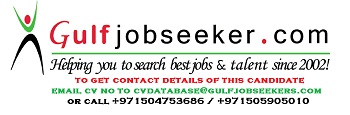 Gulfjobseeker.com CV No: 1493142